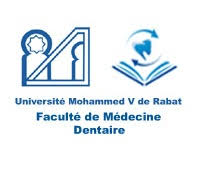 1ERE ANNEE : semestre 1Médecine dentaireSemaine du 23/11/2020 au 28/11/2020Lun 23/11/20Mar 24/11/20Mer 25/11/20Jeu 26/11/20Vend 27/11/20Sam 28/11/2009h00 à 10h3009h00 à 10h3009h00 à 10h3009h00 à 10h3009h00 à 10h3009h00 à 10h30PBD2ChimieDr.MOSTAGHFIRPBD3AnatomiegénéralePr.Y.BJIJOUPBD4BiophysiquePr.BIYIPBD3AnatomiegénéralePr.Y.BJIJOUPBD4BiophysiquePr.BIYI11h00 à12h3011h00 à12h3011h00 à12h3011h00 à12h3011h00 à12h3011h00 à12h30PBD3AnatomiegénéralePr.Y.BJIJOUPBD1BiologiecellulairePr.KHANFRIPBD3AnatomiegénéralePr.Y.BJIJOUPBD2ChimieDr.MOSTAGHFIRPBD1Biologie cellulairePr.KHANFRI13h30 à 15h0013h30 à 15h0013h30 à 15h0013h30 à 15h0013h30 à 15h0013h30 à 15h00PBD4BiophysiquePr.DOUDOUHPBD4Sciences desmatériauxDr.ERRAMLY15h00 à 16h3015h00 à 16h3015h00 à 16h3015h00 à 16h3015h00 à 16h3015h00 à 16h30PBD4Sciences desmatériauxPr.BENTAHARSHSScience humaines et socialesPr.MOUNDIBSHSScience humaines et socialesPr.MOUNDIB